VÍKENDOVÁ NABÍDKAPOLÉVKA:0, 35l Drůbeží krém s krupicovými nočky   (1,3,7,9)         			  76 KčHLAVNÍ CHOD:200g Smažené krutí prso na másle s česnekem, bramborová kaše s jarní cibulkou,                           okurkový salát s řeckým jogurtem  (1,3,7)  					326 KčDEZERT:Karamelové tartaletky  (1,3,7)  						 81 KčZvýhodněná cena celého menu:  411 Kč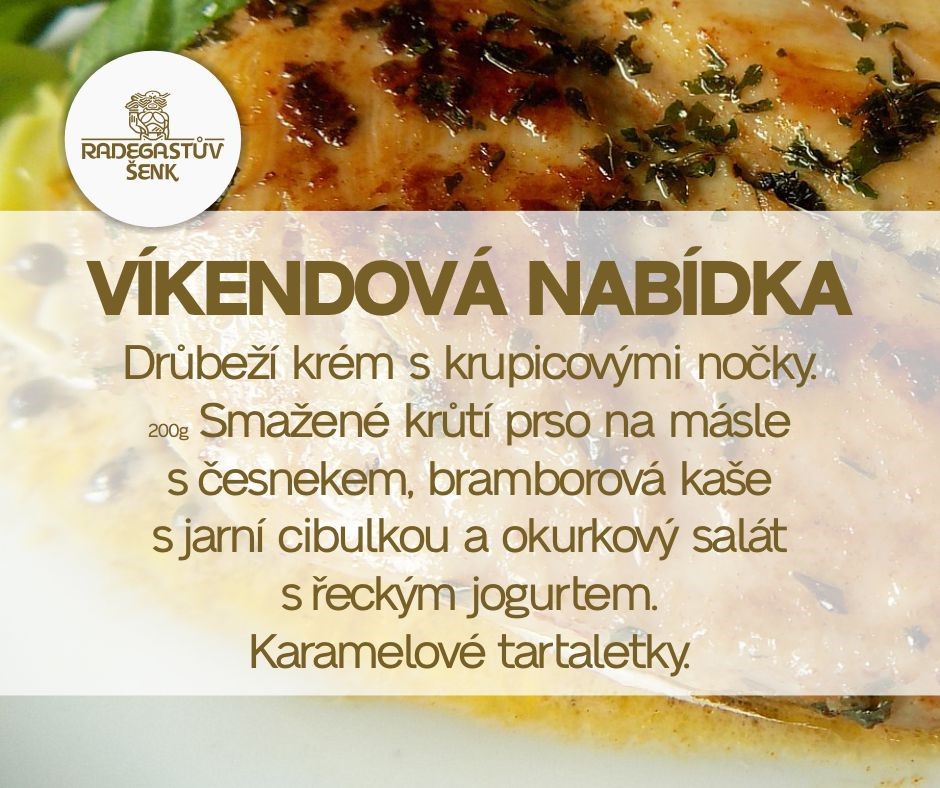 